13 Niedziela zwykłaEwangelia wg św. Marka 5,21-43.Gdy Jezus przeprawił się z powrotem łodzią na drugi brzeg, zebrał się wielki tłum wokół Niego, a On był jeszcze nad jeziorem.
Wtedy przyszedł jeden z przełożonych synagogi, imieniem Jair. Gdy Go ujrzał, upadł Mu do nóg i prosił usilnie:
«Moja córeczka dogorywa, przyjdź i połóż na nią ręce, aby ocalała i żyła».
Poszedł więc z nim, a wielki tłum szedł za Nim i zewsząd na Niego napierał.
A pewna kobieta od dwunastu lat cierpiała na upływ krwi. Wiele wycierpiała od różnych lekarzy
i całe swe mienie wydała, a nic jej nie pomogło, lecz miała się jeszcze gorzej.
Posłyszała o Jezusie, więc weszła z tyłu między tłum i dotknęła się Jego płaszcza.
Mówiła bowiem: «Żebym choć dotknęła Jego płaszcza, a będę zdrowa».
Zaraz też ustał jej krwotok i poczuła w ciele, że jest uzdrowiona z dolegliwości.
A Jezus natychmiast uświadomił sobie, że moc wyszła od Niego. Obrócił się w tłumie i zapytał: «Kto dotknął mojego płaszcza?»
Odpowiedzieli Mu uczniowie: «Widzisz, że tłum zewsząd Cię ściska, a pytasz: Kto Mnie dotknął».
On jednak rozglądał się, by ujrzeć tę, która to uczyniła.
Wtedy kobieta przyszła zalękniona i drżąca, gdyż wiedziała, co się z nią stało, upadła przed Nim i wyznała Mu całą prawdę.
On zaś rzekł do niej: «Córko, twoja wiara cię ocaliła, idź w pokoju i bądź wolna od swej dolegliwości».
Gdy On jeszcze mówił, przyszli ludzie od przełożonego synagogi i donieśli: «Twoja córka umarła, czemu jeszcze trudzisz Nauczyciela?»
Lecz Jezus, słysząc, co mówiono, rzekł do przełożonego synagogi: «Nie bój się, wierz tylko!»
I nie pozwolił nikomu iść z sobą z wyjątkiem Piotra, Jakuba i Jana, brata Jakubowego.
Tak przyszli do domu przełożonego synagogi. Widząc zamieszanie, płaczących i głośno zawodzących,
wszedł i rzekł do nich: «Czemu podnosicie wrzawę i płaczecie? Dziecko nie umarło, tylko śpi».
I wyśmiewali Go. Lecz On odsunął wszystkich, wziął z sobą tylko ojca, matkę dziecka oraz tych, którzy z Nim byli, i wszedł tam, gdzie dziecko leżało.
Ująwszy dziewczynkę za rękę, rzekł do niej: «Talitha kum», to znaczy: «Dziewczynko, mówię ci, wstań»!
Dziewczynka natychmiast wstała i chodziła, miała bowiem dwanaście lat. I osłupieli wprost ze zdumienia.
Przykazał im też z naciskiem, żeby nikt o tym nie wiedział, i polecił, aby jej dano jeść.13 Niedziela zwykła1. Dzisiaj po Mszy św. o godz. 9.30 pożegnanie ks. Łukasza, a za tydzień po  Mszy św. o godz. 9.30  powitanie nowych wikariuszy: ks. Grzegorza Bochińskiego i ks. Łukasza Kulika.2. We wtorek Uroczystość Św. Ap. Piotra i Pawła. Msze św.  o godz. 8.00, 9.30 i 18.003. W związku z rozpoczynającym się sezonem letnim, bardzo proszę o umiar w odsłanianiu swojego ciała w zakładanej garderobie, zwłaszcza gdy wchodzimy do kościoła, czy kancelarii – myślę że nie tylko parafialnej. Szacunek dla urzędu wyrażamy między innymi przez strój, jaki nosimy. Niekiedy narzeczeni przychodzą dawać na zapowiedzi, a ksiądz z powodu ich stroju, zaprasza na kiedy indziej.4. W tym tygodniu I- czwartek, piątek, sobota i niedziela miesiąca.5. Za tydzień po sumie zmianka różańcowa.6. W piątek dzień chorych. Msza św. w intencji chorych o godz. 9.00. Do chorych pojedziemy w piątek po Mszy św. o godz. 9.00. 7. W niedzielę taca będzie przeznaczona na Mały Kościółek.8. Bóg zapłać za ofiary na odrestaurowanie kościoła św. Jana Chrzciciela: Ryszard Kłonica z ul. Słowackiego – 100 zł, Tadeusz Nowicki z ul. Słowackiego – 100 zł, Franciszek Tyszka z Nowego Pawłowa – 100 zł, bezimienna z ul. 1 Maja – 200 zł9. Bóg zapłać za ofiary na rewitalizację cmentarza – bezimienna z ul. 1 Maja – 200 zł10. W tym tygodniu odszedł do Pana: Marian Żyluk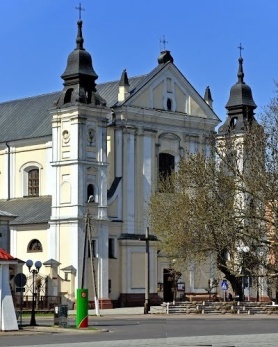 27 czerwca 2021 r.W CIENIU BazylikiPismo Parafii Trójcy św. w Janowie Podlaskim-do użytku wewnętrznego-PONIEDZIAŁEK – 28 czerwcaPONIEDZIAŁEK – 28 czerwca7.00+Irenę Kosińską w (r.), Stanisława, Mariana, zm z rodz Hanaszewskich – of. Jadwiga Kosińska18.00+Wacława Hryciuka w 4 r. – of. żonaWTOREK – 29 czerwcaWTOREK – 29 czerwca8.00 1. +Sabinę Nerkowską – of. Rodzina2. (poza par.) Dz – bł w (r.) urodzin oraz imienin Pawła, Piotra, Jolanty i Pawełka – of. Żona z dziećmi i teściowa9.30+Henryka Bazylczuka w (r.), Genowefę, Czesława, Stanisława, Pawła Trochyma – of. rodzina18.00+Piotra Makarewicza – of. rodzinaŚRODA – 30 czerwcaŚRODA – 30 czerwca7.00 +Ryszarda Kwiatkowskiego, Janinę, Stanisława18.001. W intencji uczestników nowenny do MBNP2. +zmarłych rodziców z obu stron, Jana, Kazimierę, Aleksandra, Mariannę – of. Franciszka HordyjewiczCZWARTEK – 1 lipcaCZWARTEK – 1 lipca7.00+Marcina Czuchana – of. mama18.00+Kazimierza w 15 r., zm z rodz Hurbańczuków, Kowalczuków, LewczukówPIĄTEK – 2 lipcaPIĄTEK – 2 lipca7.00+Aleksandra w (r.), Bożenę, Krzysztofa, Jadwigę, Andrzeja Sterniczuka – of. Barbara Sijka9.00W intencji chorych o zdrowie i Boże bł18.00+Zofię w (r.), Franciszka, Aleksandra, Bronisławę, Helenę, Piotra – of. Córka z wnuczkąSOBOTA – 3 lipcaSOBOTA – 3 lipca7.00+Józefę, Kazimierza, zm z rodz Semeryłów, Nowosielskich, zmarłych rodziców i rodzeństwo z obu stron – of. Janina Semeryło15.00Ślub18.001. +Mieczysława, Teofilę Laszuków, Jacka, Henryka, Helenę, zm  z rodz Siodłowskich – of. Elżbieta Laszuk z dziećmi2. +Mariannę Puniewską w 30 dzNIEDZIELA – 4 lipcaNIEDZIELA – 4 lipca8.00+Jana Wielgusa w 23 r., Stanisława, Jadwigę, Jana, Karolinę, Władysławę, zm z rodz Wielgusów i Szewczuków – of. rodzina9.30+zmarłych mężczyzn z KRM i zmarłych z ich rodzin, a dla żyjących o błogosławieństwo i zdrowie – of. Bogdan Żuk11.301. W intencji parafian2. Dz – bł w 18 r. urodzin Izy Dudziuk i w 12 r. ślubu Eweliny i Mariusza Czuchanów – of. rodzina18.00Dz – bł w 10 r. ślubu Żanety i Przemysława o Boże bł – of. mama